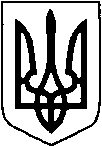 МАР’ЯНІВСЬКА  СЕЛИЩНА РАДАЛУЦЬКОГО РАЙОНУ ВОЛИНСЬКОЇ ОБЛАСТІВИКОНАВЧИЙ КОМІТЕТРІШЕННЯ                                                                                                                   ПРОЄКТ27 липня 2023 року   №17                                                                      смт Мар’янівка                                      Про присвоєння адреси об’єктунерухомого майна в с. ДовгівВідповідно до ст. 37 Закону України «Про місцеве самоврядування в Україні», ст. 26 Закону України «Про регулювання містобудівної діяльності», Порядку присвоєння адрес об’єктам будівництва, об’єктам нерухомого майна», затвердженого Постановою Кабінету Міністрів України від 07.07.2021 №690, розглянувши заяву громадянина Озірського Андрія Володимировича та доданих до заяви документів, виконавчий комітетВИРІШИВ: Присвоїти об’єкту нерухомого майна – виробничому будинку (складу) з господарськими (допоміжними) будівлями та спорудами адресу: Україна, Волинська область, Луцький район, село Довгів, вулиця Польова, будинок 28-А.Селищний голова                                                                       Олег БАСАЛИКГалина Андрєєва